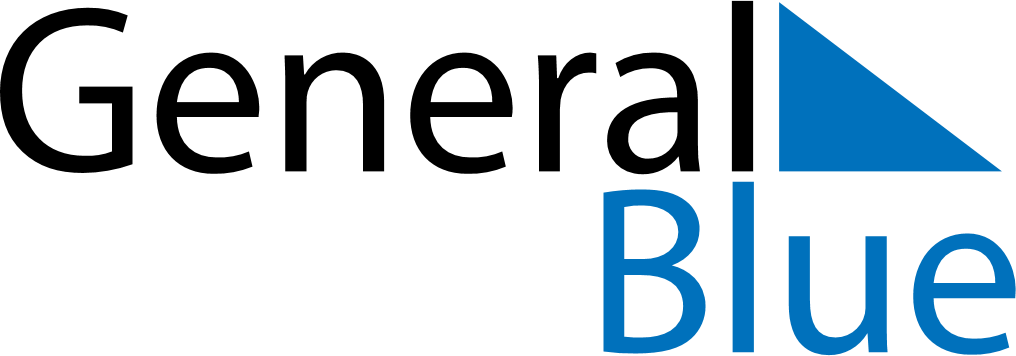 June 2030June 2030June 2030CroatiaCroatiaMondayTuesdayWednesdayThursdayFridaySaturdaySunday1234567891011121314151617181920212223Corpus ChristiAnti-Fascist Struggle Day24252627282930Independence Day